Załącznik nr 1 do SIWZpostępowanie nr 35/SBiON/2018DRUK OFERTOWYDANE WYKONAWCY:	W odpowiedzi na ogłoszenie o zamówieniu publicznym w trybie przetargu nieograniczonego, zamieszczone w Biuletynie Zamówień Publicznych i na stronie internetowej Zamawiającego, zgłaszamy przystąpienie do przetargu pn.: „Budowa wieży obserwacyjnej w miejscowości Kalwaria Pacławska”Oferuję/my realizację przedmiotu zamówienia za cenę ofertową brutto:  Słownie: ……………………………………………………………………………………………….Zobowiązuję/my się do udzielenia gwarancji na całość wykonanych robót budowlanych wraz             z zamontowanymi instalacjami i urządzeniami na  okres …….. miesięcy.Bieg terminu gwarancji rozpoczyna się od dnia dokonania odbioru końcowego robót.         Okres gwarancji należy określić w granicach od 36 do 72 miesięcyOświadczam/y, że przyjmujemy termin płatności faktury VAT/rachunku wynoszący do 30 dni od daty jej otrzymania przez Zamawiającego. Oświadczam/y, że przedmiot zamówienia wykonamy w terminie określonym w SIWZ.Oświadczam/y, że w cenie naszej oferty zostały uwzględnione wszystkie koszty wykonania  zamówienia.Oświadczam/y, że uważamy się za związanych niniejszą ofertą przez okres 30 dni licząc od upływu terminu składania ofert.Oświadczam/y, że zapoznaliśmy się z SIWZ wraz z załącznikami i nie wnosimy do niej zastrzeżeń oraz przyjmujemy warunki w nich zawarte.Oświadczamy, że wnieśliśmy wadium w kwocie:………………………… zł,  w formie ……………………………………………………………...Zwrot wadium prosimy dokonać na nr rachunku ……………………………………………………Oświadczam/y na podstawie art. 8 ust. 3 ustawy p.z.p., że: **) Należy wyraźnie zaznaczyć jedną z możliwych opcji żadna z informacji zawartych w ofercie nie stanowi tajemnicy przedsiębiorstwa w rozumieniu przepisów o zwalczaniu nieuczciwej konkurencji, wskazane poniżej informacje zawarte w ofercie stanowią tajemnicę przedsiębiorstwa   w rozumieniu przepisów o zwalczaniu nieuczciwej konkurencji i w związku z niniejszym nie mogą być udostępnione, w szczególności innym uczestnikom postępowania:Uzasadnienie zastrzeżenia dokumentów: …………………………………………………………….…………………………………………………………………………………………………….......Oświadczam/y, że przedmiot zamówienia będziemy realizować: * *) Należy wyraźnie zaznaczyć jedną z możliwych opcji samodzielnie  przy udziale podwykonawców, zgodnie z poniższą tabeląOświadczam/y, że w przypadku przyznania nam zamówienia, zobowiązujemy się do zawarcia umowy w siedzibie Zamawiającego, wniesienia zabezpieczenia należytego wykonania umowy                     w wysokości 10% ceny ofertowej brutto oraz przedłożenia dokumentów wskazanych w Rozdziale XV pkt. 1 SIWZ. Oświadczam/y, że wypełniłem/liśmy obowiązki informacyjne przewidziane w art. 13 lub art. 14 RODO* wobec osób fizycznych, od których dane osobowe bezpośrednio lub pośrednio pozyskałem/liśmy w celu ubiegania się o udzielenie zamówienia publicznego w niniejszym postępowaniu.*) Rozporządzenie Parlamentu Europejskiego i Rady (UE) 2016/679 z dnia 27 kwietnia 2016 r. w sprawie ochrony osób fizycznych                             w związku z przetwarzaniem danych osobowych i w sprawie swobodnego przepływu takich danych oraz  uchylenia dyrektywy 95/46/WE (ogólne rozporządzenie o ochronie danych) (Dz. Urz. UE. L119 z 04.05.2016, str. 1).Oświadczam/y, że: *        *) Należy wyraźnie zaznaczyć jedną z możliwych opcji - patrz Rozdz. III pkt 3 SIWZ)  zastosujemy materiały równoważne  nie zastosujemy materiałów równoważnych  Dla celów statystycznych, informuję/my, że jestem/śmy: * *) Należy wyraźnie zaznaczyć jedną z możliwych opcji………….…….........................................................                                                                                                                                                                                                                                                                                                                 Podpis/y osoby/osób uprawnionej/ych do reprezentacji Wykonawcy……………………….………….……. dnia ……….……..……Załącznik nr 2 do SIWZ postępowanie nr 35/SBiON/2018OŚWIADCZENIE WYKONAWCYo braku podstaw do wykluczenia składane na podstawie art. 25a ust. 1 pkt 1 ustawy Prawo zamówień publicznych Ja / my niżej podpisany / ni …………………………………………………………………………….                                                                                                                   (imię i nazwisko osoby/osób podpisujących oświadczenie)działając w imieniu i na rzecz:………………………………………………………………………………………………………….                                                                                                               (pełna nazwa i adres Wykonawcy)składając ofertę w postępowaniu o udzielenie zamówienia publicznego, prowadzonym w trybie przetargu nieograniczonego na realizację zamówienia pn.:„Budowa wieży obserwacyjnej w miejscowości Kalwaria Pacławska”             Oświadczam/y, że nie podlegam/y wykluczeniu z postępowania na podstawie art. 24 ust. 1 pkt 12-22  oraz           art. 24 ust. 5 pkt 1 ustawy p.z.p.   …………………………			      ……….…………..……………………..………                  Miejscowość, data	                                                                 Podpis/y osoby/osób uprawnionej/ych do reprezentacji WykonawcyOświadczam/y ), że zachodzą w stosunku do mnie/nas podstawy wykluczenia z postępowania na podstawie                art. ………… ustawy p.z.p. (podać mającą zastosowanie podstawę wykluczenia spośród wymienionych w art. 24 ust. 1                          pkt 13-14, 16-20 lub art. 24 ust. 5 pkt. 1 ustawy p.z.p.).  Jednocześnie oświadczam/y, że  w związku z ww. okolicznością, na podstawie art. 24 ust. 8 ustawy p.z.p. podjąłem następujące środki naprawcze:…………………………………………………………………………………………………………………………………………………………………………………………………………………………………………………………………………………			                ……….…………………………………….…                  Miejscowość, data	                                                                            Podpis/y osoby/osób uprawnionej/ych do reprezentacji WykonawcyZałącznik nr 3 do SIWZpostępowanie nr 35/SBiON/2018OŚWIADCZENIE WYKONAWCYDOTYCZĄCE SPEŁNIANIA WARUNKÓW UDZIAŁU W POSTĘPOWANIU składane na podstawie art. 25a ust. 1 pkt. 1 ustawy Prawo zamówień publicznych Ja / my niżej podpisany / ni …………………………………………………………………………….                                                                                                                   (imię i nazwisko osoby/osób podpisujących oświadczenie)działając w imieniu i na rzecz:………………………………………………………………………………………………………….                                                                                                               (pełna nazwa i adres Wykonawcy)składając ofertę w postępowaniu o udzielenie zamówienia publicznego, prowadzonym w trybie przetargu nieograniczonego na wykonanie zamówienia pn.:„Budowa wieży obserwacyjnej w miejscowości Kalwaria Pacławska”     OŚWIADCZENIE DOTYCZĄCE WYKONAWCYOświadczam/y, że spełniam/y warunki udziału w postępowaniu określone przez Zamawiającego                          w Specyfikacji Istotnych Warunków Zamówienia – Rozdział V pkt. 2 SIWZ.   ……………………………			          ….………….…………………………………                  Miejscowość, data	                                                                     Podpis/y osoby/osób uprawnionej/ych do reprezentacji WykonawcyOŚWIADCZENIE DOTYCZĄCE PODMIOTU, NA KTÓREGO ZASOBY POWOŁUJE SIĘ WYKONAWCA (należy wypełnić jeżeli Wykonawca przewiduje udział podmiotów trzecich)Oświadczam/y, że w celu wykazania spełniania warunków udziału w postępowaniu określonych          w Rozdziale V pkt. 2 SIWZ Wykonawca, którego reprezentuję/my polega na zasobach następującego/ych podmiotu/ów:Oświadczam/y, że w stosunku do podmiotu/ów wymienionych w pkt. 1 nie zachodzą podstawy wykluczenia z postępowania w sytuacjach określonych w art. 24 ust. 1 pkt. 13 – 22 oraz 
ust. 5  pkt. 1 ustawy p.z.p.……………………………				………….…………………………….………                 Miejscowość, data	                                                                          Podpis/y osoby/osób uprawnionej/ych do reprezentacji WykonawcyZałącznik nr 4 do SIWZpostępowanie nr 35/SBiON/2018PROJEKT  UMOWYUMOWA NR  ………. /SZP/SBiON/2018zawarta w dniu …………………. r.  w Przemyślu, pomiędzy:„ZAMAWIAJĄCYM”  –  BIESZCZADZKI ODDZIAŁ STRAŻY GRANICZNEJ z siedzibą w: 37-700 Przemyśl, ul. Mickiewicza 34, Nr identyfikacyjny NIP: 795 – 16 – 61 – 176reprezentowanym przez:Komendanta BiOSG		–  ……………………………………………..przy kontrasygnacieGłównego Księgowego 	–  ……………………………………………..a:„WYKONAWCĄ” ……………………………………………………………………………………………………………Nr identyfikacyjny NIP: ………………………………………………………. reprezentowanym przez:………………………………... – …………………………..…………………wyłonionym w wyniku przeprowadzonego postępowania nr 35/SBiON/2018 o udzielenie zamówienia publicznego w trybie art. 39 ustawy z dnia 29 stycznia 2004 r. Prawo zamówień publicznych                                           (t. j. Dz. U. z 2018 r. poz. 1986 z późn. zm.) o następującej treści.§ 1Przedmiot umowy„Zamawiający” zleca, a „Wykonawca” przyjmuje do wykonania roboty budowlane na zadaniu inwestycyjnym pn. „Budowa wieży obserwacyjnej w miejscowości Kalwaria Pacławska”, zwane dalej „Przedmiotem umowy”. Podstawą realizacji „Przedmiotu umowy” jest: dokumentacja projektowa wraz ze Specyfikacją Techniczną Wykonania i Odbioru Robót, kosztorys szczegółowy, sporządzony przez „Wykonawcę” na podstawie opisu przedmiotu   
 zamówienia, druk ofertowy „Wykonawcy”, tabela elementów scalonych sporządzona przez „Wykonawcę”, harmonogram rzeczowo-finansowy sporządzony przez „Wykonawcę”.„Wykonawca” oświadcza, że przed zawarciem umowy zapoznał się z wszystkimi warunkami, które są niezbędne do wykonania „Przedmiotu umowy”, bez konieczności ponoszenia przez „Zamawiającego” jakichkolwiek dodatkowych kosztów.„Wykonawca” oświadcza, że posiada zaplecze i doświadczenie niezbędne do realizacji „Przedmiotu umowy” i zobowiązuje się do bezwzględnego przestrzegania technologii wykonywania robót w oparciu o warunki techniczne wykonania i odbioru robót, instrukcje producenta oraz karty techniczne produktów.§ 2WynagrodzenieZgodnie z drukiem ofertowym „Wykonawcy”, stanowiącym załącznik nr 1 do umowy, za wykonany „Przedmiot umowy” strony ustalają wynagrodzenie ryczałtowe w kwocie brutto …………… zł  (słownie: ……………………………).Wynagrodzenie „Wykonawcy” objęte niniejszą umową, płatne będzie etapami za wykonane                              i odebrane roboty protokołem odbioru częściowego robót, zaakceptowanym przez osoby odpowiedzialne za nadzór nad realizacją robót, o których mowa w § 6 ust. 2 umowy, elementy robót (w całości lub w części), określone w tabeli elementów scalonych (załącznik nr 4 do umowy). Warunkiem płatności częściowej jest dostarczenie „Zamawiającemu” faktury częściowej,                           a w przypadku zatrudnienia Podwykonawców i Dalszych Podwykonawców faktury częściowej wraz z dokumentami, o których mowa w § 5 ust. 10.„Wykonawca” wystawi fakturę końcową po spełnieniu następujących warunków:zakończeniu odbioru końcowego i podpisaniu przez „Zamawiającego” protokołu końcowego odbioru robót budowlanych,przedłożeniu „Zamawiającemu” dokumentów, o których mowa w § 5 ust. 10 i § 12 ust. 4.Termin płatności faktury VAT wynosi 30 dni od daty jej otrzymania przez „Zamawiającego”.W razie odstąpienia od umowy z wykonania „Przedmiotu umowy” przez „Zamawiającego”, zgodnie z warunkami określonymi w § 11 ust. 1 i 2, wynagrodzenie „Wykonawcy” zostanie odpowiednio zmniejszone, przyjmując za podstawę będące następstwem ograniczenia robót zmniejszenie ilości zużytych materiałów, mniejszy stopień zużycia materiałów i sprzętu oraz zmniejszenia nakładów pracy na wykonanie „Przedmiotu umowy”.„Wykonawca” nie może żądać podwyższenia wynagrodzenia ryczałtowego określonego w ust. 1            z zastrzeżeniem § 15 ust. 2 pkt. 2.3. Wynagrodzenie ryczałtowe, o którym mowa w ust. 1 zawiera należny podatek VAT oraz obejmuje wszystkie koszty związane z realizacją „Przedmiotu umowy”, w tym ryzyko „Wykonawcy” z tytułu oszacowania wszelkich kosztów związanych z realizacją przedmiotu umowy, a także oddziaływania innych czynników mających lub mogących mieć wpływ na koszty wykonania „Przedmiotu umowy”. Niedoszacowanie, pominięcie oraz brak rozpoznania zakresu i warunków realizacji „Przedmiotu umowy” nie może być podstawą do żądania zmiany wynagrodzenia ryczałtowego.§ 3Termin realizacjiPrzekazanie „Wykonawcy” placu budowy nastąpi nie później niż 5 dni roboczych od daty zawarcia umowy. Zakończenie realizacji „Przedmiotu umowy” nastąpi w terminie do 10 grudnia 2019 roku.Za dzień zakończenia realizacji „Przedmiotu umowy” jest dzień pisemnego zgłoszenia „Zamawiającemu” przez „Wykonawcę” oraz dokonanie przez kierownika budowy wpisu do dziennika budowy o zakończeniu robót budowlanych oraz osiągnięciu gotowości do odbioru końcowego, potwierdzone przez inspektorów nadzoru.§ 4Obowiązki „Wykonawcy”„Wykonawca” przed podpisaniem umowy przekazał „Zamawiającemu”:kosztorys szczegółowy wraz z nośnikami cenotwórczymi dla każdej branży – w trzech egzemplarzach (załącznik nr 3 do umowy),harmonogram rzeczowo – finansowy w rozbiciu miesięcznym, sporządzony na podstawie kosztorysu szczegółowego i tabeli elementów scalonych – w trzech egzemplarzach (załącznik 
nr 2 do umowy),tabelę elementów scalonych - w trzech egzemplarzach (załącznik nr 4 do umowy),uprawnienia budowlane wraz z aktualnymi zaświadczeniami o członkostwie w Izbie Inżynierów Budownictwa dla osób wskazanych w ust. 2.,kserokopię polis ubezpieczeniowych („Wykonawca” okazał „Zamawiającemu” oryginał polis do wglądu) lub inne dokumenty potwierdzające ubezpieczenie budowy i robót budowlanych tj.: polisę ubezpieczeniową dla zadania pn.: „Budowa wieży obserwacyjnej w miejscowości Kalwaria Pacławska”, zawartą na okres od dnia zawarcia umowy do dnia zakończenia robót na kwotę nie mniejszą niż wartość brutto umowy, obejmującą swym zakresem  
w szczególności:roboty, obiekty, urządzenia oraz wszelkie mienie ruchome związane bezpośrednio 
z wykonywaniem robót,ubezpieczenie od odpowiedzialności cywilnej za szkody oraz następstwa nieszczęśliwych wypadków pracowników i osób trzecich, a powstałych w związku z prowadzonymi robotami budowlanymi, w tym także ruchem pojazdów mechanicznych, na kwotę 50.000,00 zł na jeden wypadek przy nieograniczonej liczbie zdarzeń,polisę ubezpieczeniową od odpowiedzialności cywilnej w zakresie prowadzonej działalności gospodarczej, zgodnej z przedmiotem niniejszego zamówienia. „Wykonawca”  ustanawia:kierownika budowy w osobie …………………..…………………, tel. ……………………….., posiadającego uprawnienia budowlane w zakresie kierowania robotami budowlanymi branży budowlanej o specjalności konstrukcyjno-budowlanej, zgodnie z ustawą Prawo budowlane wraz z aktualnym zaświadczeniem o członkostwie w izbie Inżynierów Budownictwa.kierownika robót branży elektrycznej w osobie ……………………...., tel. ………………….., posiadającego uprawnienia budowlane do kierowania robotami budowlanymi branży elektrycznej, zgodnie z ustawą Prawo budowlane wraz z aktualnym zaświadczeniem                                   o członkostwie w izbie Inżynierów Budownictwa. „Wykonawca” zobowiązuje się do:realizacji „Przedmiotu umowy” przez osoby zatrudnione zgodnie z obowiązującymi przepisami, posiadające odpowiednie kwalifikacje,nie udostępniania stronom trzecim informacji dotyczących „Przedmiotu umowy”, zorganizowania placu budowy na własny koszt, a także zapewnienia warunków bezpieczeństwa dla osób poruszających się po jego terenie,zabezpieczenia placu budowy przed dostępem osób trzecich,usunięcia z placu budowy materiałów budowlanych i instalacyjnych pochodzących 
z demontażu i rozbiórki własnym staraniem i na własny koszt zgodnie z obowiązującymi przepisami,zapewnienia obsługi geodezyjnej na czas prowadzenia robót,uporządkowania terenu budowy i przekazania go „Zamawiającemu” po zakończeniu robót 
w terminie nie późniejszym niż termin odbioru końcowego robót.„Wykonawca” w dniu przekazania placu budowy dokona uzgodnienia z „Zamawiającym” granic placu budowy i dołączy je w formie graficznej do protokołu przekazania placu budowy.„Wykonawca” zapewni sobie na własny koszt pobór wody i energii elektrycznej oraz zapewni na własny koszt odbiór odpadów powstałych w trakcie realizacji „ Przedmiotu umowy”. „Wykonawca” ponosi koszty i bierze odpowiedzialność z tytułu strat materialnych powstałych                  w związku z zaistnieniem zdarzeń losowych i odpowiedzialności cywilnej w czasie realizacji „Przedmiotu umowy”.„Wykonawca” ponosi całkowitą odpowiedzialność za naprawę szkód, które wystąpiły z jego winy, bądź Podwykonawcy podczas realizacji „Przedmiotu umowy”.Zgodnie z art. 29 ust. 3a ustawy Prawo zamówień publicznych „Zamawiający” wymaga, 
a „Wykonawca” zobowiązuje się do:zatrudnienia przez „Wykonawcę” lub Podwykonawcę na podstawie umowy o pracę, osób wykonujących czynności bezpośrednio związane z wykonywaniem robót budowlanych  tj. osób wykonujących prace budowlane wysiłkiem fizycznym (pracownicy fizyczni), jeżeli wykonywanie tych czynności polega na wykonywaniu pracy w sposób określony w art. 22 § 1 ustawy z dnia 26 czerwca 1974 r. – Kodeks pracy (t. j. Dz. U. z 2018 r., poz. 917). wymóg, o którym mowa w ust. 8 lit. a nie dotyczy osób pełniących samodzielne funkcje techniczne w budownictwie, jak również osób wykonujących czynności samodzielnie w ramach prowadzonej przez siebie działalności gospodarczej;zatrudnienie, o którym mowa w ust. 8. lit a trwać będzie przez cały okres wykonywania czynności związanych z realizacją zamówienia;na żądanie „Zamawiającego” „Wykonawca” przedstawi kopie umów o pracę osób, o których mowa w lit. a, realizujących zamówienie. Kopia umowy powinna zostać zanonimizowana 
w sposób zapewniający ochronę danych osobowych pracowników, zgodnie z przepisami ustawy z dnia 10 maja 2018 r. o ochronie danych osobowych (tj. w szczególności bez adresów, nr PESEL lub innych danych, które podlegają anonimizacji). Imię i nazwisko pracownika, data zawarcia umowy, rodzaj umowy o pracę oraz wymiar etatu powinny być możliwe do zidentyfikowania;w dniu przekazania placu budowy „Wykonawca” przekaże „Zamawiającemu” wykaz osób (pracowników fizycznych), którzy będą wykonywać czynności bezpośrednio związane 
z realizacją umowy wraz ze wskazaniem podstawy zatrudnienia.W przypadku braku zatrudnienia na podstawie umowy o pracę osób, o których mowa w ust. 8. lit a lub nie przedstawienia dowodów potwierdzających zatrudnienie, „Zamawiający” naliczy karę umowną, o której mowa w § 9 ust. 11 umowy.Nieprzedłożenie przez „Wykonawcę” wykazu osób, o których mowa w ust. 8 lit. e, będzie traktowane jako niewypełnienie obowiązku zatrudnienia pracowników na podstawie umowy 
o pracę oraz skutkować będzie naliczeniem kary umownej o której mowa w § 9 ust. 11.„Wykonawca” zobowiązany jest do aktualizacji wykazu o którym mowa w ust. 8 lit. e w trakcie trwania robót budowlanych w przypadku zatrudnienia pracowników fizycznych nie ujętych 
w ww. wykazie.„Wykonawca” zobowiązany jest w czasie przebywania na terenie Placówki Straży Granicznej                w Huwnikach do przestrzegania i podporządkowania się przepisom wewnętrznym oraz poleceniom służby dyżurnej. Przed przystąpieniem do realizacji „Przedmiotu umowy”, „Wykonawca” zobowiązuje się przedłożyć „Zamawiającemu” wykaz osób, które będą uczestniczyć w realizacji „Przedmiotu umowy” ze wskazaniem ich funkcji. Przed przystąpieniem do realizacji przedmiotu umowy, „Wykonawca” zobowiązuje się przedłożyć „Zamawiającemu” wykaz pojazdów mechanicznych,  które będą wjeżdżać na teren Placówki Straży Granicznej w Huwnikach w trakcie realizacji „Przedmiotu umowy”. „Wykonawca” zobowiązany jest do aktualizacji wykazów, o którym mowa w ust. 13 i 14                          w trakcie trwania realizacji „Przedmiotu umowy”.§ 5Podwykonawcy„Wykonawca” może wykonać „Przedmiot umowy” przy udziale Podwykonawców, zawierając                     z nimi stosowne umowy w formie pisemnej pod rygorem nieważności. „Wykonawca” jest zobowiązany przedstawić „Zamawiającemu” projekt umowy lub zmianę projektu umowy o podwykonawstwo, której przedmiotem są roboty budowlane w terminie 7 dni od sporządzenia projektu lub zmiany projektu. Nie zgłoszenie przez „Zamawiającego” w terminie                    14 dni od dnia otrzymania projektu lub jego zmian pisemnych zastrzeżeń, uważa się za akceptacje projektu umowy lub jego zmiany.„Wykonawca” jest zobowiązany przedstawić „Zamawiającemu” poświadczoną za zgodność                            z oryginałem kopię umowy o podwykonawstwo w terminie 7 dni od dnia jej zawarcia jak również zmiany do tej umowy w terminie 7 dni od dnia ich wprowadzenia. Jeśli „Zamawiający” w terminie 14 dni od dnia otrzymania umowy o podwykonawstwo lub zmian do umowy o podwykonawstwo nie zgłosi na piśmie sprzeciwu, uważa się, że wyraził zgodę na zawarcie umowy lub wprowadzenie zmian.Umowa na roboty budowlane z Podwykonawcą musi zawierać w szczególności:zakres robót powierzony Podwykonawcy wraz z częścią dokumentacji dotyczącą wykonania robót objętych umową,kwotę wynagrodzenia - kwota ta nie powinna być wyższa, niż wartość tego zakresu robót wynikająca z oferty „Wykonawcy”,termin wykonania robót objętych umową wraz z harmonogram robót musi być zgodny                                         z harmonogramem robót „Wykonawcy”,termin zapłaty wynagrodzenia dla Podwykonawcy lub dalszego Podwykonawcy, przewidziany                      w umowie o podwykonawstwo, nie dłuższy niż 30 dni od dnia doręczenia „Wykonawcy”, Podwykonawcy lub dalszemu Podwykonawcy faktury lub rachunku, potwierdzających wykonanie zleconej Podwykonawcy lub dalszemu Podwykonawcy roboty budowlanej,w przypadku podzlecenia przez „Wykonawcę” prac obejmujących przedmiot zamówienia Podwykonawcy, termin wynagrodzenia płatnego przez „Wykonawcę” za wykonane prace Podwykonawcy powinien być ustalony w taki sposób, aby przypadał wcześniej niż termin zapłaty wynagrodzenia należnego „Wykonawcy” przez „Zamawiającego” (za okres zlecony Podwykonawcy).„Wykonawca”, Podwykonawca lub Dalszy Podwykonawca robót budowlanych zobowiązany jest przedstawić „Zamawiającemu”, kopie zawartych umów o podwykonawstwo, poświadczone za zgodność z oryginałem, których przedmiotem są dostawy lub usługi w terminie 7 dni od dnia ich zawarcia. Obowiązek nie dotyczy umów o wartości mniejszej niż 50.000,00 zł.Umowa pomiędzy Podwykonawcą, a Dalszym Podwykonawcą musi zawierać zapisy określone                     w ust. 4 niniejszego paragrafu. Załącznikiem do umowy jest zgoda „Wykonawcy” na zawarcie umowy  z Dalszym Podwykonawcą.„Wykonawca” zobowiązany jest na żądanie „Zamawiającego” udzielić mu wszelkich informacji dotyczących Podwykonawców.„Wykonawca” ponosi wobec „Zamawiającego” pełną odpowiedzialność za roboty, które wykonuje przy pomocy Podwykonawców.Niezależnie od postanowień ust. 3 - 6, zamiar wprowadzenia Podwykonawcy na teren budowy,
w celu wykonania zakresu robót określonych w ofercie, „Wykonawca” powinien zgłosić „Zamawiającemu” z co najmniej 7 - dniowym wyprzedzeniem. Bez zgody „Zamawiającego”, „Wykonawca” nie może umożliwić Podwykonawcy wejścia na teren budowy i rozpoczęcia prac, za sprzeczne z niniejszymi postanowieniami postępowanie „Wykonawcy” poczytywane będzie za nienależyte wykonanie umowy. W przypadku zatrudnienia Podwykonawców i Dalszych Podwykonawców, dodatkowym, warunkującym wypłatę wynagrodzenia załącznikiem do faktur częściowych, jest dowód zapłaty wymagalnego wynagrodzenia dla Podwykonawcy i Dalszych Podwykonawców wynikającego 
z zawartych i zaakceptowanych przez „Zamawiającego” umów, natomiast  do faktury końcowej – kopia wszystkich dowodów zapłaty. Za dowód zapłaty należy rozumieć potwierdzoną za zgodność z  oryginałem kopie przelewu płatności na konto Podwykonawcy lub Dalszego Podwykonawcy.W przypadku uchylania się od obowiązku zapłaty odpowiednio przez „Wykonawcę”, Podwykonawcę lub Dalszego Podwykonawcę, „Zamawiający” dokona bezpośrednio zapłaty wymagalnego wynagrodzenia Podwykonawcy lub Dalszego Podwykonawcy, zgodnie 
z zaakceptowanymi przez siebie umowami o podwykonawstwo, którego przedmiotem są roboty budowlane. Bezpośrednia zapłata wg ust. 11 obejmuje wyłącznie należne wynagrodzenie, bez odsetek należnych Podwykonawcy lub Dalszemu Podwykonawcy.Przed dokonaniem bezpośredniej zapłaty „Zamawiający” umożliwi „Wykonawcy” zgłoszenie pisemnych uwag dotyczących zasadności bezpośredniej zapłaty wynagrodzenia Podwykonawcy lub Dalszemu Podwykonawcy, o których mowa w ust. 11. Termin zgłaszania uwag – 8 dni od daty doręczenia tej informacji do „Wykonawcy”.W przypadku zgłoszenia uwag, o których mowa w ust. 13, „Zamawiający” może:nie dokonać bezpośredniej zapłaty wynagrodzenia Podwykonawcy lub Dalszemu Podwykonawcy, jeżeli „Wykonawca” wykaże niezasadność takiej zapłaty, albozłożyć do depozytu sądowego kwotę potrzebną na pokrycie wynagrodzenia Podwykonawcy lub Dalszemu Podwykonawcy w przypadku istnienia zasadniczej wątpliwości „Zamawiającego” co do wysokości należnej zapłaty lub podmiotu, któremu płatność się należy, albodokonać bezpośredniej zapłaty wynagrodzenia Podwykonawcy lub Dalszemu Podwykonawcy, jeżeli Podwykonawca lub Dalszy Podwykonawca wykaże zasadność takiej zapłaty.W przypadku dokonania bezpośredniej zapłaty wynagrodzenia Podwykonawcy lub Dalszemu Podwykonawcy, o których mowa w ust. 11, „Zamawiający” potrąci kwotę wypłaconego wynagrodzenia z wynagrodzenia należnego „Wykonawcy”.„Zamawiający” wstrzyma, do czasu ustania przyczyny, płatność faktury - w całości lub w części – 
w przypadku nie wywiązania się „Wykonawcy”, z któregokolwiek ze zobowiązań wynikających                             z umowy. W takim przypadku „Wykonawcy” nie przysługują odsetki z tytułu opóźnienia                               w zapłacie.§ 6Obowiązki „Zamawiającego”Odpowiedzialnym za realizację umowy z ramienia „Zamawiającego” będzie:………………………………………………,   tel. …………………… „Zamawiający” zobowiązuje się do zapewnienia nadzoru inwestorskiego w zakresie robót:konstrukcyjno–budowlanych w osobie: ……………………………….., tel. …………….….., instalacji elektrycznych w osobie: ….……………………….…...…….., tel. ……..…….….….Obsługa finansowa umowy: ……………………………..………….………, tel. ………………….Osoby odpowiedzialne w zakresie łączności i informatyki :-  …………………………………….………………………………....……, tel. …….……………,-  ………………………………………………………………. ……...……, tel. …….……..…….. „Zamawiający” może zmienić osoby, o których mowa w ust. 1 - 4 o czym poinformuje „Wykonawcę”  z wyprzedzeniem 3 dni. Zmiana ta nie wymaga zmiany umowy w formie aneksu,
a jedynie powiadomienia pisemnego „Wykonawcy”. § 7Materiały„Wykonawca” zobowiązuje się wykonać „Przedmiot umowy” z materiałów własnych. Materiały i urządzenia, konieczne do wykonania „Przedmiotu umowy”, powinny odpowiadać co do jakości wymogom wyrobów dopuszczonych do obrotu i stosowania w budownictwie, określonym                                     w art. 10 ustawy Prawo budowlane oraz spełniające wymagania opisu przedmiotu zamówienia. Na każde żądanie „Zamawiającego” (osoby nadzorującej realizację robót) „Wykonawca” zobowiązany jest okazać w stosunku do wskazanych materiałów certyfikaty zgodności albo deklaracje zgodności z normą lub aprobatą techniczną lub innym dokumentem stanowiącym 
o dopuszczeniu wyrobu do stosowania, wg art. 10 ustawy Prawo budowlane.„Wykonawca” na każde żądanie „Zamawiającego” jest zobowiązany wykazać na podstawie zasadniczych charakterystyk wyrobów określonych w zharmonizowanych specyfikacjach technicznych lub odpowiednio wg norm lub ocen czy aprobat technicznych charakteryzujących właściwości użytkowe wyrobu budowlanego w sposób wyrażony jako poziom lub klasa,                             lub w sposób opisowy, że oferowane przez niego materiały, urządzenia lub ich zestawy równoważne charakteryzują się nie gorszymi właściwościami użytkowymi.„Zamawiający” ma prawo żądać dodatkowych badań materiałów zastosowanych przez „Wykonawcę”. W przypadku stwierdzenia zastosowania wadliwego materiału koszty przeprowadzenia badania ponosić będzie „Wykonawca”.Wymagane dokumenty dotyczące zastosowanych materiałów winny być przechowywane na terenie budowy i po zrealizowaniu „Przedmiotu umowy” zostaną przekazane „Zamawiającemu” w trakcie odbioru końcowego. § 8Zabezpieczenie wykonania umowyW celu pokrycia roszczeń z tytułu niewykonania lub nienależytego wykonania umowy, „Wykonawca” wniósł „Zamawiającemu” przed podpisaniem umowy zabezpieczenie należytego wykonania umowy w wysokości 10% wartości wynagrodzenia umownego brutto, tj. ………… zł (słownie: ……………………………….………………)  w formie …………………………………….Zwrot zabezpieczenia przez ”Zamawiającego” nastąpi w niżej podanej wartości i terminie: 70% kwoty wartości zabezpieczenia, o której mowa w ust. 1 zostanie zwrócona w terminie 30 dni od dnia wykonania zamówienia i uznania przez „Zamawiającego” za należycie wykonane,30% kwoty wartości zabezpieczenia, o której mowa w ust. 1 zostanie zwrócone nie później niż w 15 dniu po upływie okresu rękojmi za wady.W przypadku zabezpieczenia należytego wykonania umowy w formie gwarancji lub poręczenia, okres ich obowiązywania nie może być krótszy od terminów wskazanych w ust. 2 niniejszego paragrafu, z zastrzeżeniem postanowień art. 150 ust. 7 ustawy Prawo zamówień publicznych.W przypadku przedłużenia się terminu zakończenia robót, o którym mowa w § 3 ust. 2 niniejszej umowy, skutkującego tym, iż okres obowiązywania gwarancji lub poręczenia byłby krótszy niż terminy określone w ust. 2 niniejszego paragrafu, „Wykonawca” zobowiązany jest do przedłożenia „Zamawiającemu” dokumentu potwierdzającego przedłużenie okresu obowiązywania gwarancji lub poręczenia, w taki sposób, by po zmianie umowy w zakresie terminu wykonania umowy, termin obowiązywania gwarancji lub poręczenia pokrywał się z terminem wynikającym z ust. 2 niniejszego paragrafu, z zastrzeżeniem postanowień art. 150 ust. 7-9 ustawy Prawo zamówień publicznych.§ 9Kary umowneZa nieterminowe oddanie „Zamawiającemu” „Przedmiotu umowy”, za nie usunięcie w określonym przez „Zamawiającego” terminie stwierdzonych przy odbiorze końcowym lub w czasie trwania gwarancji i rękojmi wad i usterek, „Wykonawca” zapłaci „Zamawiającemu” karę umowną 
w wysokości 0,1% wartości brutto „Przedmiotu umowy” określonej w § 2 ust. 1 za każdy dzień opóźnienia, nie przekraczającą jednak kwoty 20% wartości brutto wynagrodzenia „Wykonawcy”. W przypadku odstąpienia „Zamawiającego” od umowy z przyczyn leżących po stronie „Wykonawcy”, „Wykonawca” jest zobowiązany do zapłaty kary umownej w wysokości 20% wartości brutto określonej w § 2 ust. 1 niniejszej umowy, co nie pozbawia „Zamawiającego” prawa dochodzenia odszkodowania na zasadach ogólnych, jeśli kara umowna nie pokryje wyrządzonej mu szkody.„Wykonawca” zapłaci „Zamawiającemu” karę umowną w terminie 10 dni od daty wystąpienia przez „Zamawiającego” z żądaniem zapłacenia kary.„Zamawiający” zapłaci „Wykonawcy” karę umowną za odstąpienie od umowy „Wykonawcy” 
z przyczyn leżących po stronie „Zamawiającego” w wysokości 20% wartości brutto określonej 
w § 2 ust. 1. „Zamawiający” zapłaci „Wykonawcy” karę umowną w wysokości 0,1 % wartości brutto umowy określonej w § 2 ust. 1 umowy za każdy dzień zwłoki, maksymalnie do kwoty w wysokości 10 % wartości brutto, o której mowa w § 2 ust. 1 umowy w terminie 10 dni od daty wystąpienia przez „Wykonawcę” z żądaniem zapłacenia kary z tytułu:zwłoki w przekazaniu placu budowy,zwłoki w odbiorze końcowym robót, stanowiących „Przedmiot umowy”.„Wykonawca” zapłaci „Zamawiającemu” karę umowną za wprowadzenie na plac budowy Podwykonawcy, który nie został zgłoszony „Zamawiającemu” zgodnie z zapisami § 5, 
w wysokości 5.000 zł za każde zdarzenie.„Wykonawca” zapłaci „Zamawiającemu” karę umowną w przypadku braku lub nieterminowej zapłaty wynagrodzenia należnego Podwykonawcom lub Dalszym Podwykonawcom w wysokości 5.000 zł za każde zdarzenie.„Wykonawca” zapłaci „Zamawiającemu” karę umowną w przypadku nie przedłożenia do zaakceptowania projektu umowy o podwykonawstwo, której przedmiotem są roboty budowlane, dostawy lub usługi lub projektu jej zmiany, w wysokości 5.000 zł za każde zdarzenie.„Wykonawca” zapłaci „Zamawiającemu” karę umowną w przypadku nie przedłożenia poświadczonej za zgodność z oryginałem kopii umowy o podwykonawstwo lub jej zmiany, 
w wysokości 5.000 zł za każde zdarzenie.„Wykonawca” zapłaci „Zamawiającemu” karę umowną w przypadku braku zmiany umowy                             o podwykonawstwo w zakresie terminu zapłaty w wysokości 5.000 zł za każde zdarzenie.Za niedopełnienie wymogu zatrudniania osób wykonujących prace budowlane wysiłkiem fizycznym (pracownicy fizyczni) wykonujących roboty budowlane na podstawie umowy o pracę 
w rozumieniu przepisów Kodeksu pracy „Wykonawca” zapłaci „Zamawiającemu” kary umowne w wysokości iloczynu kwoty minimalnego wynagrodzenia godzinowego (brutto) za pracę, ustalonego na podstawie przepisów o minimalnym wynagrodzeniu za pracę (obowiązujących 
w chwili stwierdzenia przez „Zamawiającego” niedopełnienia przez „Wykonawcę” wymogu zatrudniania pracowników świadczących usługi na podstawie umowy o pracę w rozumieniu przepisów Kodeksu pracy) oraz liczby roboczogodzin pracy pracownika w dniu roboczym (ustalonego na 8 godzin pracy) oraz liczby dni pracy pracownika fizycznego, wykonującego prace  z naruszeniem cytowanych przepisów w okresie realizacji umowy, w których nie dopełniono przedmiotowego wymogu – za każdą osobę wykonującą prace na stanowiskach robotniczych wykonujących roboty budowlane na innej podstawie jak umowa o pracę. § 10Oświadczenia stron„Wykonawca” oświadcza, że wyraża zgodę na potrącenie w rozumieniu art. 498 i 499 Kodeksu cywilnego powstałej należności z tytułu kar umownych w przypadkach, o których mowa w § 9 
ust. 1, 2 z przysługującego mu wynagrodzenia. Jednocześnie „Wykonawca” oświadcza, 
że powyższe nie zostało złożone pod wpływem błędu ani nie jest obarczone jakąkolwiek inną wadą oświadczenia woli skutkującą jego nieważnością.„Zamawiający” oświadcza, że wystawi „Wykonawcy” notę w dacie dokonania potrącenia zawierającą naliczenie kary umownej w przypadku zaistnienia sytuacji, o której mowa w § 9                        ust. 1 i 2.§ 11Odstąpienie od umowy„Zamawiający” ma prawo odstąpienia od umowy w przypadku:zaniechania lub przerwania realizacji umowy przez „Wykonawcę”,opóźnienia się „Wykonawcy” z rozpoczęciem lub wykończeniem robót tak dalece, że nie jest prawdopodobne, żeby zdołał je ukończyć w terminie określonym w § 3 ust. 2. W takiej sytuacji „Zamawiający” odstąpi od umowy bez wyznaczenia „Wykonawcy” terminu dodatkowego,stwierdzenia wykonywania „Przedmiotu umowy” w sposób wadliwy lub sprzeczny z umową,stwierdzenia na terenie budowy obecności osób zatrudnionych niezgodnie z obowiązującymi przepisami lub nieposiadającymi odpowiednich kwalifikacji,wydanie nakazu zajęcia majątku „Wykonawcy” lub zrzeczenia się przez „Wykonawcę” majątku na rzecz wierzyciela,przystąpienia przez „Wykonawcę” do likwidacji swej firmy, również w razie likwidacji w celu przekształcenia lub restrukturyzacji,wielokrotnego dokonywania bezpośredniej zapłaty Podwykonawcy lub Dalszemu Podwykonawcy, o których mowa w § 5 umowy, lub konieczności dokonania bezpośrednich zapłat na sumę większą niż 5% wartości umowy.„Zamawiający” może odstąpić od umowy również w przypadku zaistnienia istotnej zmiany okoliczności powodującej, że wykonanie umowy nie leży w interesie publicznym, czego nie można było przewidzieć w chwili zawarcia umowy. W takim przypadku „Wykonawca” może żądać jedynie wynagrodzenia należnego mu z tytułu rzeczywiście wykonanych prac, do dnia zawiadomienia go o odstąpieniu od umowy.„Wykonawcy” przysługuje prawo odstąpienia od umowy, jeżeli „Zamawiający” odmawia bez uzasadnionej przyczyny odbioru robót lub odmawia podpisania protokołu odbioru.Odstąpienie od umowy powinno nastąpić w formie pisemnej pod rygorem nieważności i powinno zawierać uzasadnienie.W wypadku odstąpienia od umowy „Wykonawcę” oraz „Zamawiającego” obciążają następujące obowiązki:w terminie do 14 dni od daty odstąpienia od umowy „Wykonawca” przy udziale „Zamawiającego” sporządzi szczegółowy protokół inwentaryzacji robót w toku, według stanu na dzień odstąpienia, „Wykonawca” zabezpieczy przerwane roboty w zakresie obustronnie uzgodnionym, na koszt tej Strony, która odstąpiła od umowy, „Wykonawca” w terminie do 14 dni od daty zakończenia inwentaryzacji usunie z terenu budowy urządzenia zaplecza przez niego dostarczone lub wzniesione i przekaże teren budowy „Zamawiającemu”.W razie nie wywiązania się przez „Wykonawcę” z postanowień zapisu ust. 5 lit. a, b i c „Zamawiający” ma prawo sporządzić jednostronnie i na koszt „Wykonawcy” inwentaryzację robót wraz z protokołem przekazania terenu budowy, zawiadamiając o powyższym „Wykonawcę”.§ 12Odbiór robót„Wykonawca” po wykonaniu robót ulegających zakryciu przystąpi do dalszych prac po ich odbiorze dokonanym przez „Zamawiającego”.Strony postanawiają, że przedmiotem odbioru końcowego będzie „Przedmiot umowy” określony 
w § 1 umowy. „Wykonawca” (kierownik budowy) zgłosi „Zamawiającemu” gotowość do odbioru końcowego wpisem do dziennika budowy. Ponadto fakt osiągnięcia gotowości do odbioru końcowego „Wykonawca” zgłosi „Zamawiającemu” na piśmie.Na dzień końcowego odbioru „Wykonawca” dostarczy protokoły badań, sprawdzeń, prób, pomiarów, certyfikaty, atesty, aprobaty techniczne, kompletną dokumentację powykonawczą inwestycji wykonaną w 2 egzemplarzach oraz geodezyjną dokumentację powykonawczą całego obszaru inwestycji opieczętowaną przez Powiatowy Ośrodek Dokumentacji Geodezyjnej 
i Kartograficznej w Przemyślu, (tj. uwierzytelnienie inwentaryzacji powykonawczej). „Wykonawca” przekaże „Zamawiającemu” „Instrukcje użytkowania i eksploatacji obiektu
i urządzeń” wraz z wykazem wbudowanych urządzeń wymagających przeglądów serwisowych. „Zamawiający” wyznaczy termin i rozpocznie odbiór końcowy „Przedmiotu umowy” w ciągu 7 dni roboczych od daty zawiadomienia o gotowości do odbioru końcowego, zawiadamiając o tym pisemnie „Wykonawcę”. Z czynności odbioru końcowego „Zamawiający” sporządzi protokół końcowego odbioru robót.W przypadku stwierdzenia w trakcie odbioru końcowego robót istotnej wady powodującej,                                iż „Przedmiot umowy” nie mógłby być dopuszczony do użytkowania „Zamawiający” może odmówić dokonania końcowego odbioru robót do czasu usunięcia tej wady.Jeśli w toku odbioru zostaną stwierdzone wady nienadające się do usunięcia „Zamawiający” może obniżyć wynagrodzenie umowne o kwotę odpowiadającą wartości wady.§ 13Gwarancja„Wykonawca” oświadcza, że udziela pisemnej gwarancji na całość wykonanych robót wraz                                           z zamontowanymi instalacjami i urządzeniami na okres ……….. miesięcy, który liczy się od dnia dokonania odbioru końcowego robót. „Wykonawca” ponosi odpowiedzialność z tytułu gwarancji za:wady fizyczne, zmniejszające wartość użytkową, techniczną i estetyczną wykonanych robót,usunięcie tych wad, usterek stwierdzonych w toku czynności odbioru pogwarancyjnego 
i ujawnionych w okresie gwarancyjnym.W przypadku ujawnienia w okresie gwarancji wad lub usterek, „Zamawiający” poinformuje o tym „Wykonawcę” na piśmie, wyznaczając mu termin do ich usunięcia nie dłuższy niż 14 dni.W uzasadnionych przypadkach, związanych z warunkami technicznymi wykonania i odbioru robót, termin usunięcia wad będzie określać „Zamawiający”, biorąc pod uwagę niezbędny czas 
i techniczne możliwości ich usunięcia, pisemnie informując o nich „Wykonawcę”.W przypadku nie usunięcia wad lub usterek w wyznaczonym przez „Zamawiającego” terminie, „Zamawiający” może naliczyć karę umowną zgodnie z zapisami zawartymi w niniejszej umowie.Nie usunięcie wad przez „Wykonawcę” w wyznaczonym terminie uprawnia „Zamawiającego” do powierzenia ich usunięcia osobom trzecim w całości na koszt „Wykonawcy”. Koszt usunięcia wad przez osobę trzecią może zostać w takim przypadku potrącony z zabezpieczenia należytego wykonania umowy.W okresie gwarancji będą przeprowadzane przeglądy gwarancyjne z udziałem „Wykonawcy”                          w terminie: 2 razy w roku w okresie wiosennym i jesiennym. § 14RękojmiaOdpowiedzialność „Wykonawcy” z tytułu rękojmi za wady fizyczne dotyczy wad „Przedmiotu umowy”, istniejących w czasie dokonywania czynności odbioru ostatecznego gwarancyjnego oraz wad powstałych po odbiorze, lecz z przyczyn tkwiących w „Przedmiocie umowy” w chwili odbioru ostatecznego gwarancyjnego i wygasa po 6 miesiącach od upływu okresu gwarancji.O wykryciu wad „Zamawiający” powiadomi pisemnie „Wykonawcę” podając termin dokonania oględzin i kwalifikacji wad przez Strony. Wady ujawnione w okresie rękojmi będą kwalifikowane przy udziale Stron niniejszej umowy oraz prawidłowo oceniane pod względem przyczyny ich powstania, według stanu na dzień sporządzenia protokołu. Ujawnione wady powinny być usunięte przez „Wykonawcę” na własny koszt i własnym staraniem,              w terminie ustalonym przez „Zamawiającego”.Roszczenia z tytułu rękojmi mogą być dochodzone także po upływie terminu rękojmi, jeżeli „Zamawiający” zgłosi „Wykonawcy”  istnienie wady w okresie rękojmi.Nie usunięcie wad przez „Wykonawcę” w uzgodnionym terminie uprawnia „Zamawiającego” do powierzenia ich usunięcia osobom trzecim w całości na koszt „Wykonawcy”. Koszt usunięcia wad przez osobę trzecią może zostać w takim przypadku potrącony z zabezpieczenia należytego wykonania umowy.Protokół z komisyjnego zakwalifikowania wad „Wykonawca” otrzyma bezpośrednio po zakończeniu działania komisji.Terminy usunięcia wad będzie określać „Zamawiający”, biorąc pod uwagę niezbędny czas                                 i techniczne możliwości ich usunięcia.§ 15Zmiany postanowień umowyWszelkie zmiany treści niniejszej umowy wymagają formy pisemnej pod rygorem nieważności.„Zamawiający” dopuszcza możliwości zmiany postanowień zawartej umowy w stosunku do treści oferty, na podstawie której dokonano wyboru „Wykonawcy”, w przypadku wystąpienia niżej wymienionych  okoliczności, z uwzględnieniem podanych warunków ich wprowadzenia.Zmiana terminu realizacji „Przedmiotu umowy” może wystąpić w sytuacjach gdy:nastąpi zmiana stanu prawnego lub powszechnie obowiązujących przepisów prawa, powodująca  konieczność wprowadzenie innych rozwiązań, niż zakładane w Opisie Przedmiotu Zamówienia na etapie procedury udzielenia zamówienia publicznego, lub uzyskania dokumentów, które te przepisy narzucają, co w konsekwencji będzie miało wpływ na termin realizacji „Przedmiotu umowy”,wystąpi konieczność zmiany zakresu przedmiotu niniejszej umowy lub uwzględnienia wpływu innych przedsięwzięć i działań powiązanych z „Przedmiotem umowy”,wystąpi konieczność wykonania dodatkowych prac, wykraczających poza „Przedmiot umowy” określony w § 1, a których wykonanie w sposób obiektywny uniemożliwia terminowe zrealizowanie „Przedmiotu umowy”,wystąpi konieczność wykonania robót zamiennych, które będą miały wpływ na przedłużenie terminu wykonania „Przedmiotu umowy”,wystąpią niekorzystne warunki atmosferyczne uniemożliwiające ze względów technologicznych prowadzenie robót lub wykonanie innych czynności wynikających 
z niniejszej umowy,wystąpią nieprzewidziane warunki realizacji np.: odkrycie niezinwentaryzowanych 
obiektów lub elementów instalacji podziemnej, konieczność usunięcia niewybuchów lub niewypałów itp. Zmiana zakresu rzeczowego (tj. zmiana materiałów, urządzeń, rozwiązań technicznych) niniejszej umowy będzie możliwa gdy:wystąpi konieczność lub uzasadnienie dla zrealizowania „Przedmiotu umowy” przy zastosowaniu innych rozwiązań technicznych lub materiałowych, niż przewidziane pierwotnie w Opisie Przedmiotu Zamówienia:ze względu na zmianę obowiązującego prawa,w przypadku aktualizacji przyjętych  rozwiązań z uwagi na postęp technologiczny,jeżeli rozwiązania te będą miały znaczący wpływ na poprawę parametrów technicznych lub obniżenie kosztów eksploatacji i konserwacji przedmiotu umowy lub poprawę bezpieczeństwa, z uwagi na czasową lub całkowitą niedostępność materiałów lub technologii np. 
z powodu zaprzestania produkcji,nastąpi konieczność wykonania prac zamiennych, bez których wykonanie „Przedmiotu umowy” byłoby niemożliwe lub obarczone błędem.Zmiana wysokości wynagrodzenia za wykonanie „Przedmiotu umowy” w przypadku zmiany stawki podatku od towarów i usług, jeśli zmiany te będą miały wpływ na koszty wykonania „Przedmiotu umowy” przez „Wykonawcę”Zmiana osób odpowiedzialnych za prowadzenie robót ze strony „Wykonawcy”, o których mowa w § 4  ust. 2 umowy, może nastąpić pod warunkiem posiadania przez nowe osoby co najmniej takich samych uprawnień jak osoby wskazane w ofercie „Wykonawcy” na etapie postępowania, wraz z aktualnymi zaświadczeniami, że są członkami właściwej Izby Inżynierów Budownictwa. „Wykonawca” zobowiązany jest powiadomić pisemnie „Zamawiającego” z wyprzedzeniem 3 dni o zamiarze wprowadzenia takiej zmiany i przekazać „Zamawiającemu” wymagane uprawnienia wraz z aktualnymi zaświadczeniami, że wskazane osoby są członkami właściwej Izby Inżynierów Budownictwa.Zmiana lub rezygnacja z Podwykonawców, dopuszczalna jest wyłącznie pod warunkiem:jeżeli „Wykonawca” wykazując spełnienie warunku udziału w postępowaniu, polegał na zasobach innych podmiotów, które następnie będą brały udział w realizacji „Przedmiotu umowy” jako Podwykonawcy (dotyczy podmiotu, na którego zasoby „Wykonawca” powoływał się na zasadach określonych w art. 22a ust. 1 ustawy p.z.p., w celu wykazania spełnienia warunków, o których mowa w art. 22 ust. 1 ustaw p.z.p.) , to w przypadku: ich zmiany – niezbędne jest wykazanie „Zamawiającemu” przez nowego podwykonawcę spełniania warunku w zakresie nie mniejszym niż wykazany na etapie postępowania o udzielenie zamówienia publicznego,rezygnacji – „Wykonawca”, obowiązany jest wykazać „Zamawiającemu”, iż samodzielnie spełnia warunki udziału w postępowaniu w stopniu nie mniejszym niż wymagany w trakcie postępowania o udzielenie zamówienia publicznego.W przypadku wystąpienia sytuacji, o których mowa w ust. 2 pkt. 2.1, termin realizacji „Przedmiotu umowy” może ulec wydłużeniu o czas trwania okoliczności stanowiących przeszkodę w terminowej i zgodnej z umową realizacji „Przedmiotu umowy”. „Zamawiający” wymaga aby w przypadku wystąpienia sytuacji, o których mowa w ust. 2 pkt. 2.1. „Wykonawca” zgłosił powyższe wpisem do dziennika budowy.Inicjatorem zmian może być „Zamawiający” lub „Wykonawca” poprzez pisemne wystąpienie, 
w chwili zaistnienia okoliczności wymienionych w niniejszym paragrafie, zawierające opis proponowanej zmiany umowy, jej uzasadnienie, termin wprowadzenia oraz opis wpływu zmiany na Harmonogram rzeczowo – finansowy oraz termin wykonania „Przedmiotu umowy”.Zmiany umowy mogą wystąpić wyłącznie za zgodą obu stron umowy i pod warunkiem, że nie  naruszają przepisów ustawy Prawo zamówień publicznych oraz nie spowodują zmian wynagrodzenia umownego,  o którym mowa w § 2 ust. 1, z zastrzeżeniem ust. 2 pkt. 2.3 niniejszego paragrafu.Zmiany Harmonogramu rzeczowo-finansowego mogą wystąpić wyłącznie za zgodą obu stron umowy i pod warunkiem, że nie naruszają przepisów ustawy Prawo zamówień publicznych. Wszystkie postanowienia wskazane w niniejszym paragrafie stanowią katalog zmian, na które „Zamawiający” może wyrazić zgodę. Nie stanowią jednocześnie zobowiązania do wyrażenia takiej zgody.Zmiany umowy określone w ust. 2 pkt 2.1., 2.2., 2.3. wymagają spisania aneksu do umowy.Zmiana umowy określona w ust. 2 pkt 2.4. i 2.5. nie wymaga aneksu do umowy, a jedynie pisemnego powiadomienia „Zamawiającego” z wyprzedzeniem 3 dni.§ 16Klauzule dotyczące ochrony danych osobowych„Wykonawca” zobowiązany jest do wypełniania obowiązku informacyjnego wynikającego z art. 13 lub art. 14 Rozporządzenia Parlamentu Europejskiego i Rady (UE) 2016/679 z dnia 27 kwietnia 2016 r. w sprawie ochrony osób fizycznych w związku z przetwarzaniem danych osobowych 
i w sprawie swobodnego przepływu takich danych oraz uchylenia dyrektywy 95/46/WE   wobec osób fizycznych, od których pozyskał dane osobowe w celu realizacji  „Przedmiotu umowy”.„Zamawiający” informuje, że administratorem danych osobowych „Wykonawcy” jest Komendant Bieszczadzkiego Oddziału Straży Granicznej, ul. Mickiewicza 34, 37 – 700 Przemyśl.W sprawach związanych z przetwarzaniem danych osobowych, można kontaktować się 
z Inspektorem Ochrony Danych  Osobowych, tj. Naczelnikiem Wydziału Ochrony Informacji BiOSG, ul. Mickiewicza 34, 37 – 700 Przemyśl, tel. +48 16/6732110, za pośrednictwem adresu                   e-mail: woin.bieszczadzki@strazgraniczna.plPodstawę prawną przetwarzania danych osobowych stanowi:ustawa z dnia 5 sierpnia 2010 r. o ochronie informacji niejawnych (t. j. Dz. U. z 2018 r.,                            poz. 412 z późn. zm.),ustawa z dnia 12 października 1990 r. o Straży Granicznej (t. j. Dz. U. z 2017 r., poz. 2365                    z późn. zm.),ustawa z dnia 29 stycznia 2004 r. Prawo zamówień publicznych (t. j. Dz. U. z 2018 r.,                         poz. 1986 z późn. zm.).Dane osobowe zbierane  są w celu kontroli wejścia na teren podlegający ochronie.„Wykonawca” ma obowiązek podania danych osobowych. Niepodanie danych uniemożliwi „Wykonawcy” oraz pracownikom „Wykonawcy” wejście na teren Placówki Straży Granicznej                  w Huwnikach.Uzyskane przez „Zamawiającego” dane osobowe „Wykonawcy” oraz pracowników „Wykonawcy” nie będą przetwarzane w sposób, który spowoduje zautomatyzowane podjęcie decyzji wobec tych osób, jak również dane te nie będą poddawane profilowaniu.Dane osobowe „Wykonawcy” oraz pracowników „Wykonawcy” będą przechowywane 
w Bieszczadzkim Oddziale Straży Granicznej przez okres 6 lat liczonych od zatwierdzenia przez Organ Delegowany raportu końcowego z realizacji projektu.Dane osobowe „Wykonawcy” oraz pracowników „Wykonawcy” nie będą przekazywane odbiorcom danych.Dane osobowe „Wykonawcy” oraz pracowników „Wykonawcy” nie będą przekazywane do państwa trzeciego, jak również do organizacji międzynarodowych.„Wykonawca”  oraz pracownicy „Wykonawcy”  maja prawo do:uzyskania od ADO informacji, czy dane osobowe są przetwarzane i w jakim zakresie,dostępu do swoich danych osobowych oraz ich sprostowania,wniesienia sprzeciwu wobec ich przetwarzania,żądania ograniczenia przetwarzania danych,przenoszenia danych,wniesienia skargi do Prezesa Urzędu Ochrony Danych Osobowych jeśli stwierdzą, że przetwarzanie danych osobowych ich dotyczących narusza przepisy.§ 17Postanowienia końcowe„Wykonawca” nie ma prawa przenosić na rzecz osób trzecich wierzytelności wynikających                               z niniejszej umowy bez uprzedniej pisemnej zgody „Zamawiającego”. Wszelkie spory powstałe na tle wykonania postanowień niniejszej umowy będą rozstrzygane przez sąd powszechny właściwy dla „Zamawiającego”.W sprawach nieuregulowanych niniejszą umową będą miały zastosowanie odpowiednie przepisy Kodeksu cywilnego i ustawy Prawo zamówień publicznych.Umowę niniejszą sporządzono w trzech jednobrzmiących egzemplarzach, w tym dwa egzemplarze dla „Zamawiającego” i jeden egzemplarz dla „Wykonawcy”.WYKONAWCA:						ZAMAWIAJĄCY:Załączniki:1. Druk ofertowy – załącznik nr 1.2. Harmonogram rzeczowo-finansowy – załącznik nr 2.3. Kosztorysy szczegółowe – załącznik nr 3.4. Tabela elementów scalonych – załącznik nr 4.Umowę otrzymują:Egz. Nr 1: „Zamawiający” – Pion Głównego Księgowego SZP.Egz. Nr 2: „Zamawiający” – Wydział Techniki i Zaopatrzenia.Egz. Nr 3: „Wykonawca”.Załącznik do Projektu umowyTABELA ELEMENTÓW SCALONYCH„Budowa wieży obserwacyjnej w miejscowości Kalwaria Pacławska”Załącznik nr 5 do SIWZpostępowanie nr 35/SBiON/2018WZÓR ZOBOWIĄZANIAdo oddania do dyspozycji niezbędnych zasobówna potrzeby wykonania zamówieniaJa niżej podpisany ………………………………………………………………………………….……             (imię i nazwisko osoby składającej oświadczenie)działając w imieniu i na rzecz:……………………………………………………………………………………………………………(nazwa i adres podmiotu oddającego do dyspozycji Wykonawcy, składającemu ofertę, zasoby)zobowiązuję się do oddania na podstawie art. 22a ustawy z dnia 29 stycznia 2004r – Prawo zamówień publicznych  (t. j. Dz.U. z 2017 r., poz. 1579 z późn. zm.)  niżej wymienionych zasobów :………………………………………………………………………………………………………………………………………………………………………………………………………………………… (należy określić zasoby – techniczne, doświadczenie, osoby zdolne do wykonania zamówienia, zdolności finansowe lub ekonomiczne)do dyspozycji Wykonawcy:……………………………………………………………………………………………………………(nazwa Wykonawcy składającego ofertę)przy wykonaniu zamówienia pn.:„Budowa wieży obserwacyjnej w miejscowości Kalwaria Pacławska ”     Ponadto oświadczam, iż:udostępniam Wykonawcy ww. zasoby, w następującym zakresie:………………………………………………………………………………………………...………udostępnione przeze mnie zasoby będą wykorzystane przez Wykonawcę przy wykonaniu przedmiotowego zamówienia publicznego w następujący sposób:…………………………………………………………………………………………………...……okres na jaki udostępniam Wykonawcy zasoby przy wykonywaniu zamówienia publicznego:……………………………………………………………………………………...………………………………………………………….			            …………………………………………………………                           (data)                                                                                     (podpis osoby upoważnionej do składania oświadczeń woli                                                                                                                             w imieniu podmiotu oddającego do dyspozycji zasoby) Załącznik nr 6 do SIWZpostępowanie nr 35/SBiON/2018WYKAZ MATERIAŁÓW, DLA KTÓRYCH DOPUSZCZA SIĘ ZASTOSOWANIE MATERIAŁÓW RÓWNOWAŻNYCH „Budowa wieży obserwacyjnej w m. Kalwaria Pacławska”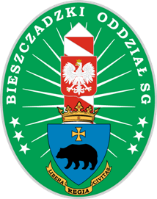 BIESZCZADZKI ODDZIAŁ STRAŻY GRANICZNEJ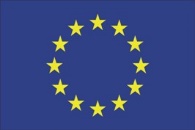 UNIA EUROPEJSKAFUNDUSZ BEZPIECZEŃSTWAWEWNĘTRZNEGO1. 			Pełna nazwa:....................................................................................Osoba/y upoważniona/e do reprezentacji Wykonawcy/ów i podpisująca/e ofertę:................................................................................................Adres do korespondencji:ulica ................................. kod ............ miejscowość ...........................tel.: ................... fax: ................... e-mail.........................................numer NIP .................. numer REGON ................. złOznaczenie rodzaju (nazwy) informacjiNumery stron w ofercie Numery stron w ofercie Oznaczenie rodzaju (nazwy) informacjioddoNazwa i adres podwykonawcyZakres czynności powierzony podwykonawcy mikroprzedsiębiorstwem   przedsiębiorstwo, które zatrudnia mniej niż 10 osób i którego roczny obrót lub roczna suma bilansowania nie przekracza 2 milionów EUR  małym przedsiębiorstwemprzedsiębiorstwo, które zatrudnia mniej niż 50 osób i którego roczny obrót lub roczna suma bilansowania nie przekracza 10 milionów EUR  średnim przedsiębiorstwem  przedsiębiorstwo, które nie jest mikroprzedsiębiorstwem ani małym przedsiębiorstwem i które zatrudnia mniej niż 250 osób i którego roczny obrót nie przekracza 50 milionów EUR lub roczna suma bilansowania nie przekracza 43 miliony EURBIESZCZADZKI ODDZIAŁ STRAŻY GRANICZNEJUNIA EUROPEJSKAFUNDUSZ BEZPIECZEŃSTWAWEWNĘTRZNEGOBIESZCZADZKI ODDZIAŁ STRAŻY GRANICZNEJUNIA EUROPEJSKAFUNDUSZ BEZPIECZEŃSTWAWEWNĘTRZNEGOLp.Pełna nazwa/firma i adres oraz KRS/CEiDG pomiotu trzeciegoZakres udostępnionych zasobówBIESZCZADZKI ODDZIAŁ STRAŻY GRANICZNEJUNIA EUROPEJSKAFUNDUSZ BEZPIECZEŃSTWAWEWNĘTRZNEGOBIESZCZADZKI ODDZIAŁ STRAŻY GRANICZNEJUNIA EUROPEJSKAFUNDUSZ BEZPIECZEŃSTWAWEWNĘTRZNEGOL.p.Zakres robótWartość brutto (zł)123I.BRANŻA BUDOWLANABRANŻA BUDOWLANAI.1.Przygotowanie terenu pod budowę i utwardzenie terenu.I.2.Roboty pomiarowe.I.3.Wieża obserwacyjna.I.4.Ogrodzenie.II.BRANŻA ELEKTRYCZNABRANŻA ELEKTRYCZNAII.1.Instalacje zewnętrzne.II.2.System okablowania strukturalnego.II.3.System sygnalizacji pożaru.II.4.System CCTV i Radiolini.II.5.System tranzytu kablowego.RAZEM:RAZEM:BIESZCZADZKI ODDZIAŁ STRAŻY GRANICZNEJUNIA EUROPEJSKAFUNDUSZ BEZPIECZEŃSTWAWEWNĘTRZNEGOBIESZCZADZKI ODDZIAŁ STRAŻY GRANICZNEJUNIA EUROPEJSKAFUNDUSZ BEZPIECZEŃSTWAWEWNĘTRZNEGOL.p.Nazwa materiałuwskazana w projekcieCechy jakie musi spełniać materiał równoważnyNazwa i producent materiału równoważnego oferowanego przez Wykonawcę oraz jego parametry12341.Stal A-IIIN (RB500W, RB500A).- charakterystyczna granica plastyczności   
  fyk lub f0,2k [MPa] – 500,- wytrzymałość charakterystyczna stali na   
   rozciąganie ft [MPa] – 550.2.Mikropale iniekcyjnez koronką wiertniczą do wiercenia w skale o wytrzymałości ponad 70MPa- wytrzymałość ˂50 SPT (Standard 
   Penetration Test),- stal konstrukcyjna S460NH,- średnica zewnętrzna żerdzi 40 mm.3.Stal konstrukcyjna wieży S355JR.- granica plastyczności fy [MPa] – 355,- udarność KV [J] – 27.4.Stal konstrukcyjna S460NH.- granica plastyczności fy [MPa] – 460,- udarność KV [J] – 40.